FINANSIJSKI IZVJEŠTAJ O UTROŠKU SREDSTAVA KLUBAU ODNOSU NA DOBIJENA SREDSTVA U 2021. GODININAZIV KLUBA		_____________________________________TAKMIČARSKA SEZONA	od_____________ do ___________________ODOBRENA I UPLAĆENA SREDSTVAIZ BUDŽETA OPŠTINE KOTOR	_______________________________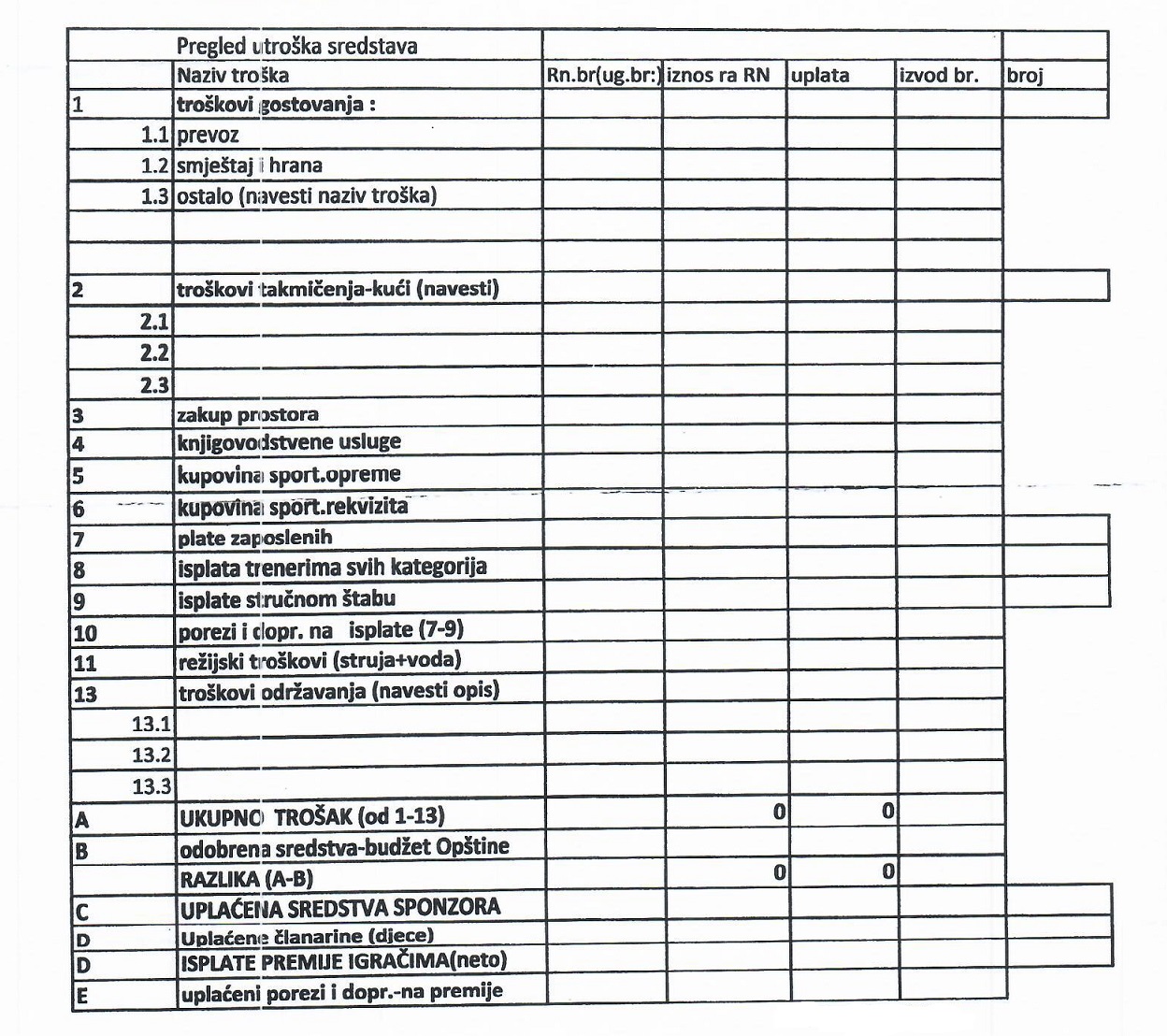 Kotor, _________________ (datum)					SPORTSKI KLUB									__________________________									__________________________									(Odgovorno lice – ime i prezime)